Итоговая контрольная работа по физике за 11 класс Уровни сложности заданий: Б– базовый; П– повышенный Ответы Рекомендуемая шкала оценивания: 16-17 баллов - «5»; 12-15 баллов- «4»;   8-11 баллов - «3»; 7 баллов и менее - «2». Вариант 1Задание 1На рисунке приведён график зависимости проекции скорости тела vx от времени.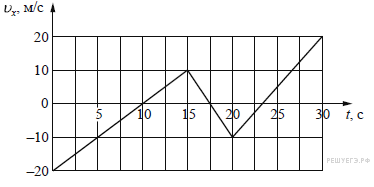 Определите проекцию ускорения этого тела ax в интервале времени от 15 до 20 с. Ответ выразите в м/с2.Ответ:_____________Задание 2 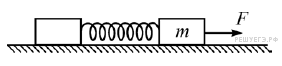 На гладкой горизонтальной поверхности лежат два бруска, соединённые лёгкой пружиной. К бруску массой m = 2 кг прикладывают постоянную силу, равную по модулю F = 10 Н и направленную горизонтально вдоль оси пружины (см. рисунок). Определите модуль силы упругости пружины в момент, когда этот брусок движется с ускорением 1 м/с2.Ответ:______________Задание 3Гидроакустик, находящийся на корабле, переговаривается по рации с матросом, находящимся на лодке. Во время разговора матрос наносит удар гаечным ключом по корпусу своей лодки. Звук от этого удара гидроакустик сначала слышит через рацию, а через 10 секунд — через свою гидроакустическую аппаратуру. Считая, что второй звук распространяется в воде со скоростью 1500 м/с, найдите расстояние между кораблём и лодкой. Ответ приведите в километрах.Ответ: _________________Задание 4Установите соответствие между описанием приборов и их названиями: к каждому элементу первого столбца подберите соответствующий элемент из второго и внесите в строку ответов выбранные цифры под соответствующими буквами.Ответ:Задание 5Температура холодильника тепловой машины 400 К, температура нагревателя на 200 К больше, чем у холодильника. Каков максимально возможный КПД машины? (Ответ дайте в процентах, округлив до целых.)Ответ: _________________Задание 6Относительная влажность воздуха в сосуде, закрытом поршнем, равна 30 %. Какова будет относительная влажность, если перемещением поршня объём сосуда при неизменной температуре уменьшить в 3 раза? (Ответ дать в процентах.)Ответ: ______________Задание 7В двух закрытых сосудах одинакового объёма (1 литр) нагревают два различных газа — 1 и 2. На рисунке показаны зависимости давления p этих газов от времени t. Известно, что начальные температуры газов были одинаковы.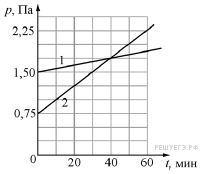 Выберите два верных утверждения, соответствующие результатам этих экспериментов.1) Количество вещества первого газа меньше, чем количество вещества второго газа.2) Так как по условию эксперимента газы имеют одинаковые объёмы, а в момент времени t = 40 мин они имеют и одинаковые давления, то температуры этих газов в этот момент времени также одинаковы.3) В момент времени t = 40 мин температура газа 1 больше температуры газа 2.4) В процессе проводимого эксперимента внутренняя энергия обоих газов увеличивается.5) В процессе проводимого эксперимента оба газа не совершают работу.Ответ: ____________________Задание 8На рисунке изображен проволочный виток, по которому течет электрический ток в направлении, указанном стрелкой. Виток расположен в вертикальной плоскости. Точка А находится на горизонтальной прямой, проходящей через центр витка перпендикулярно его плоскости. Как направлен вектор индукции магнитного поля тока в точке А?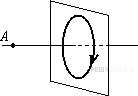 1) вертикально вверх2) вертикально вниз3) горизонтально вправо4) горизонтально влевоОтвет:__________________Задание 9На рисунке приведён график зависимости силы тока от времени в электрической цепи, индуктивность которой 1 мГн. Определите модуль ЭДС самоиндукции в интервале времени от 15 до 20 с. Ответ выразите в мкВ.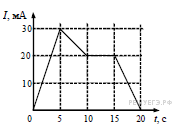 Ответ:__________________Задание 10Световой пучок переходит из воздуха в стекло (см. рисунок).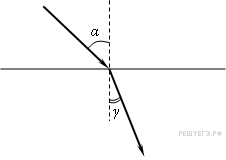 Что происходит при этом с частотой электромагнитных колебаний в световой волне, скоростью их распространения, длиной волны?Для каждой величины определите соответствующий характер изменения:1) увеличивается;2) уменьшается;3) не изменяется.Запишите в таблицу выбранные цифры для каждой физической величины. Цифры в ответе могут повторяться.Задание 11В результате нескольких α- и β-распадов ядро урана U превращается в ядро свинца Pb. Определите количество α-распадов и количество β-распадов в этой реакции.Ответ:________________Задание 12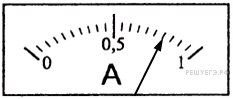 Запишите результат измерения тока, учитывая, что погрешность равна цене деления. Цены деления амперметра указаны в амперах. В ответе запишите значение и погрешность слитно без пробела.Ответ: __________________Задание 13На рисунке приведено схематическое изображение солнечной системы. Планеты на этом рисунке обозначены цифрами. Выберите из приведенных ниже утверждений два верных, и укажите их номера.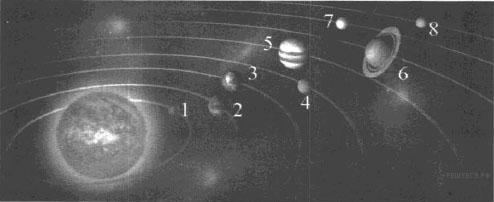 1) Планета 5 состоит, в основном, из твердых веществ.2) Температура на планете 4 колеблется от –70 °С до 0 °С.3) Планета 2 не имеет спутников.4) Плотность планеты 7 близка к плотности Земли.5) Планета 6 не имеет атмосферы.Ответ: _________________Задание 14Точечное тело брошено под углом 45° к горизонту со скоростью 20 м/с. Пренебрегая сопротивлением воздуха, определите модуль скорости этого тела через 0,47 с после броска. Ответ выразите в м/с округлите до целого числа.Ответ: ___________________________
Задание 15Пучок электронов падает перпендикулярно дифракционной решётке с периодом 14,4 мкм. В результате на фотопластинке, расположенной за решёткой параллельно ей, фиксируется дифракционная картина. Угол к направлению падения пучка, под которым наблюдается первый главный дифракционный максимум, равен 30°. Чему равна скорость электронов в пучке? Ответ выразите в м/с и округлите до десятков.Ответ:___________________________Вариант 2Задание 1 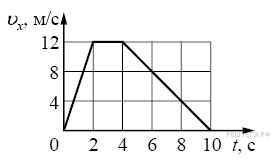 На рисунке показан график зависимости от времени для проекции скорости тела. Какова проекция ускорения этого тела в интервале времени от 4 до 8 c?Ответ: _______________Задание 2 Брусок массой 5 кг покоится на шероховатом горизонтальном столе. Коэффициент трения между поверхностью бруска и поверхностью стола равен 0,2. На этот брусок действуют горизонтально направленной силой 2,5 Н. Чему равна по модулю возникающая при этом сила трения?Ответ: ________________Задание 3На расстоянии 510 м от наблюдателя рабочие вбивают сваи с помощью копра. Какое время пройдёт от момента, когда наблюдатель увидит удар копра, до момента, когда он услышит звук удара? Скорость звука в воздухе равна 340 м/с. Ответ выразите в с.Ответ: _________________Задание 4Установите соответствие между физическими величинами и приборами для их измерения. К каждой позиции первого столбца подберите нужную позицию второго и запишите в таблицу выбранные цифры под соответствующими буквами.Ответ: Задание 5Газ в некотором процессе отдал количество теплоты 35 Дж, а внутренняя энергия газа в этом процессе увеличилась на 10 Дж. Какую работу совершили над газом внешние силы? (Ответ дать в джоулях.)Ответ: _________________Задание 6Твёрдое тело остывает. На рисунке представлен график зависимости температуры тела от отданного им количества теплоты. Удельная теплоёмкость тела 500 Дж/(кг·К). Чему равна масса тела? (Ответ дать в килограммах.)Ответ:____________________Задание 7На графике представлены результаты измерения количества теплоты Q, затраченного на нагревание 1 кг некоторого вещества, при различных значениях температуры t этого вещества. Погрешность измерения количества теплоты ΔQ = ±500 Дж, температуры Δt = ±2 К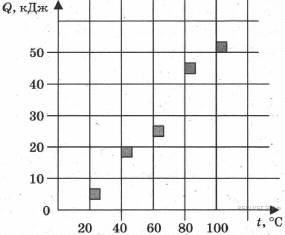 Выбери два утверждения, соответствующие результатам этих измерений.1) Удельная теплоёмкость вещества примерно равна 600 Дж/(кг·К)2) Для нагревания до 363 К необходимо сообщить больше 50 кДж.3) При охлаждении 1 кг вещества на 20 К выделится 12000 Дж.4) Для нагревания 2 кг вещества на 30 К необходимо сообщить примерно 80 кДж.5) Удельная теплоёмкость зависит от температуры.Ответ: ________Задание 8К магнитной стрелке (северный полюс затемнен, см. рисунок), которая может поворачиваться вокруг вертикальной оси, перпендикулярной плоскости чертежа, поднесли постоянный полосовой магнит.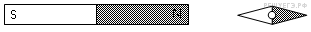 При этом стрелка1) повернется на 180°2) повернется на 90° по часовой стрелке3) повернется на 90° против часовой стрелки4) останется в прежнем положенииОтвет: _______Задание 9По проволочной катушке протекает постоянный электрический ток силой 2 А. При этом поток вектора магнитной индукции через контур, ограниченный витками катушки, равен 4 мВб. Чему будет равен поток вектора магнитной индукции через этот контур (в мВб), если по катушке будет протекать постоянный электрический ток силой 0,5 А?Ответ: ______________
Задание 10Луч света падает на границу раздела «стекло — воздух». Как изменятся при увеличении показателя преломления стекла следующие три величины: длина волны света в стекле, угол преломления, угол полного внутреннего отражения?Для каждой величины определите соответствующий характер изменения:1) увеличится;2) уменьшится;3) не изменится.Запишите в таблицу выбранные цифры для каждой физической величины. Цифры в ответе могут повторяться.Ответ:___________Задание 11Определите число протонов и нейтронов в атомном ядре неизвестного элемента X, участвующего в ядерной реакции  В ответе запишите число протонов и число нейтронов слитно без знаков препинания между ними.Число протонов	Число нейтроновОтвет:_________________Задание 12 С помощью барометра проводились измерения атмосферного давления. Верхняя шкала барометра проградуирована в гПа, а нижняя шкала — в мм рт. ст. Погрешность измерений давления равна цене деления шкалы барометра. Запишите в ответ величину атмосферного давления, выраженного в мм рт. ст., с учётом погрешности измерений. В ответе запишите значение и погрешность слитно без пробела.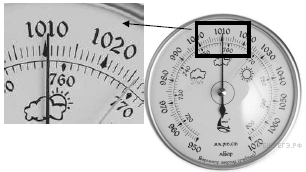 Ответ: ___________________Задание 13Рассмотрите таблицу, содержащую сведения о ярких звёздах.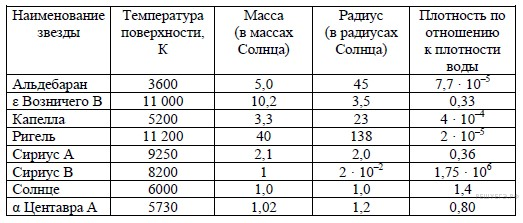 Выберите два утверждения, которые соответствуют характеристикам звёзд.1) Звезда Сириус А относится к звёздам главной последовательности на диаграмме Герцшпрунга — Рессела.2) Звезда Ригель относится к сверхгигантам.3) Наше Солнце имеет максимальную массу для звёзд главной последовательности на диаграмме Герцшпрунга — Рессела.4) Звезда Сириус В относится к звёздам главной последовательности на диаграмме Герцшпрунга — Рессела.5) Звезда Центавра А относится к белым карликам.Ответ:_______________Задание 14Камень бросили вертикально вверх с начальной скоростью 20 м/с. Через какое минимальное время после броска кинетическая энергия камня уменьшится в 4 раза?Ответ: _______________Задание 15Поток фотонов выбивает из металла фотоэлектроны, максимальная кинетическая энергия которых 10 эВ. Энергия фотонов в 3 раза больше работы выхода фотоэлектронов. Какова энергия фотонов? Ответ приведите в эВ.Ответ: ________________№Проверяемый элемент содержанияКоды проверяе-мыхэлементов содер-жания (по коди-фикатору)Кодыпроверяемыхтребований куровню под-готовки (покодификато-ру)Уровень сложностиМаксимальный балл за выполнение заданияПримерное время выполнения заданияЧасть 1Часть 1Часть 1Часть 1Часть 1Часть 1Часть 11Равномерное прямолинейное движение, равноускоренное прямолинейное движение, движение по окружности.1.1.3–1.1.6 1, 2.1–2.4Б122Законы Ньютона, закон всемирного тяготения, закон Гука, сила трения.1.2.1, 1.2.3–1.2.5,1.3.1, 1.4.31, 2.1–2.4Б123Условие равновесия твердого тела, закон Паскаля, сила Архимеда, математический и пружинный маятники, механические волны, звук.1.3.2 – 1.3.51.5.2, 1.5.4, 1.5.51, 2.1–2.4Б124Механика (установлениесоответствия между графиками и физическими величинами, между физическими величинами и формулами).1.1–1.5 1, 2.4Б235Работа в термодинамике, первый закон термодинамики, КПД тепловой машины.2.2.6, 2.2.7, 2.2.9, 2.2.101, 2.1–2.4Б126Относительная влажность воздуха, количество теплоты.2.1.13, 2.1.14, 2.2.4, 2.2.5, 2.2.111, 2.1-2.4Б137МКТ, термодинамика (объяснение явлений; интерпретация результатов опытов, представленных в виде таблицы или графиков).2.1, 2.22.4Б228Принцип суперпозиции электрических полей, магнитное поле проводника с током, сила Ампера, сила Лоренца, правило Ленца (определение направления).3.1.4, 3.1.6, 3.3.1, 3.3.2-3.3.4, 3.4.51, 2.1-2.4Б129Поток вектора магнитной индукции, закон электромагнитной индукции Фарадея, индуктивность, энергия магнитного поля катушки с током, колебательный контур, законы отражения и преломления света, ход лучей в линзе.3.4.1, 3.4.3, 3.4.4, 3.4.6, 3.4.7, 3.5.1, 3.6.2-3.6.4, 3.6.6-3.6.81, 2.1-2.4Б1310Планетарная модель атома. Нуклонная модель ядра. Ядерные реакции.5.2.1, 5.3.1, 5.3.4,5.3.61.1Б1311Механика – квантовая физика (методы научного познания).1.1-5.32.5Б1312Элементы астрофизики: Солнечная система, звезды, галактики.П24Часть 2Часть 2Часть 2Часть 2Часть 2Часть 2Часть 213Механика, молекулярная физика (расчетная задача).1.1-1.5, 2.1, 2.22.6П1714Электродинамика, квантовая физика (расчетная задача).5.1-5.32.6П17Всего заданий 14, из нихПо уровню сложности: Б -11, П -3 Всего заданий 14, из нихПо уровню сложности: Б -11, П -3 Всего заданий 14, из нихПо уровню сложности: Б -11, П -3 Всего заданий 14, из нихПо уровню сложности: Б -11, П -3 Всего заданий 14, из нихПо уровню сложности: Б -11, П -3 № Вариант 1Вариант 21- 4 м/с2-2 м/с282,53151,54235624533456902745138349411052,5118633120,800,0575811323121417 м/с1 с15100 м/с5 эВОПИСАНИЕ ПРИБОРОВНАЗВАНИЕ ПРИБОРОВА) Прибор, измеряющий мгновенную скорость телаБ) Прибор, измеряющий силу, действующую на телаВ) Прибор, измеряющий ускорениеГ) Прибор, измеряющий атмосферное давление1) гигрометр2) спидометр3) динамометр4) измерительная линейка5) акселерометр6) барометр-анероидAБВГЧастотаСкоростьДлина волныКоличество α-распадовКоличество β-распадовФИЗИЧЕСКИЕ ВЕЛИЧИНЫПРИБОРЫА) Частота колебаний маятникаБ) Амплитуда колебаний маятника1)	Динамометр2)	Секундомер3)	Амперметр4)	ЛинейкаАБДлина волнысвета в стеклеУголпреломленияУгол полноговнутреннего отражения